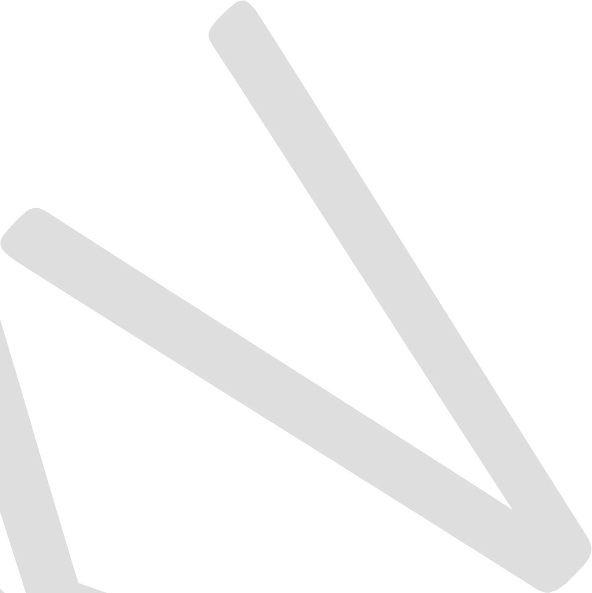 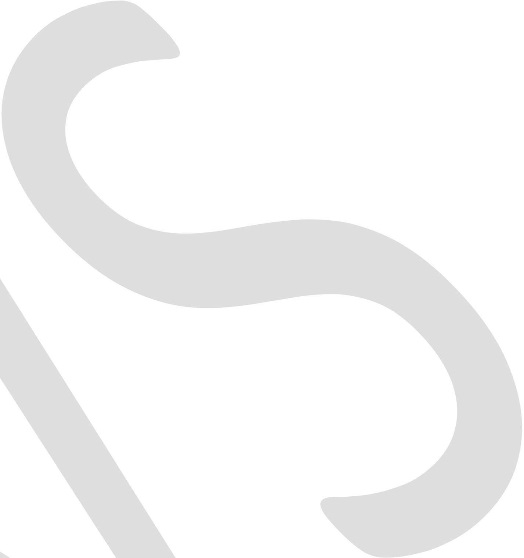 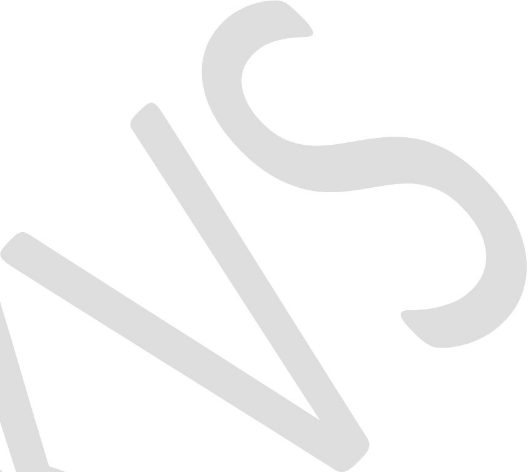 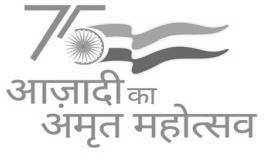 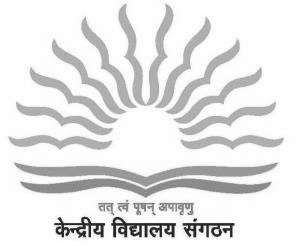 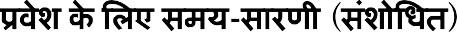 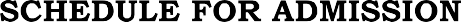 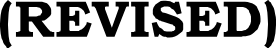 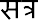 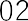 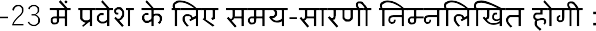 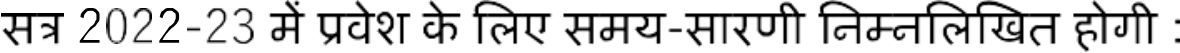 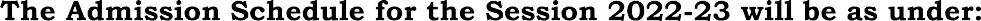 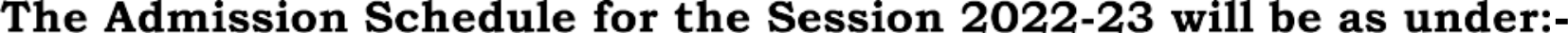 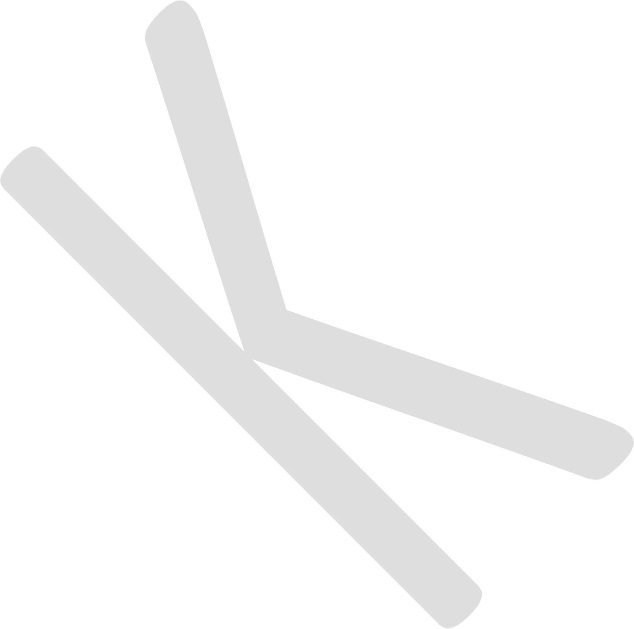 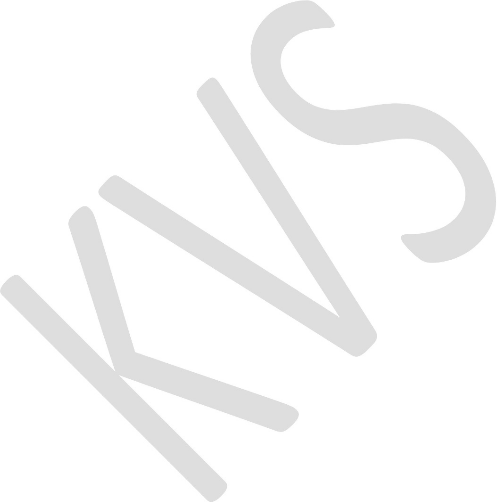 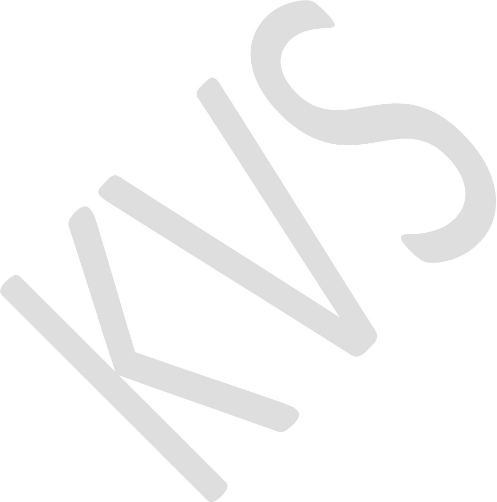 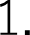 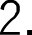 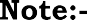 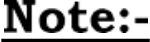 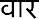 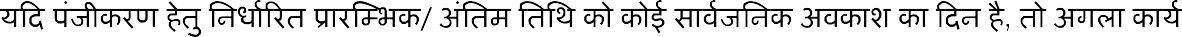 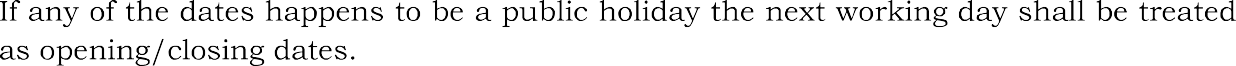 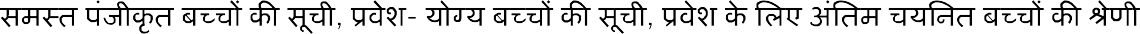 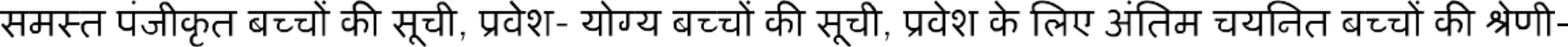 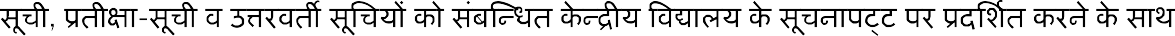 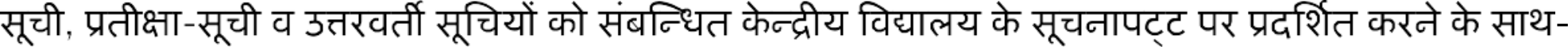 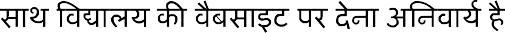 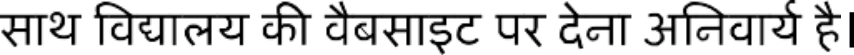 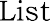 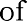 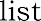 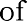 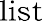 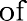 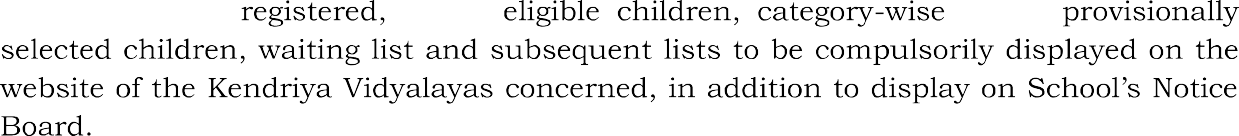 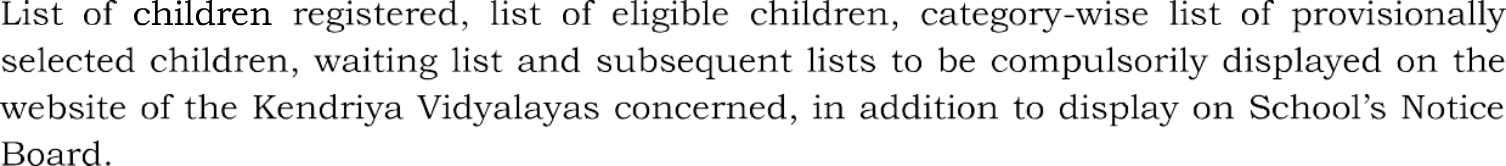 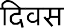 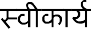 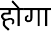 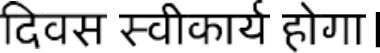 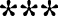 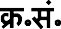 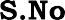 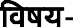 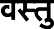 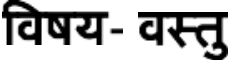 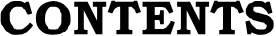 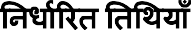 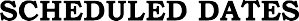 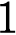 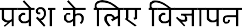 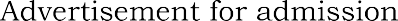 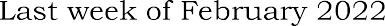 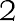 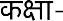 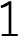 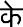 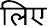 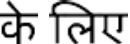 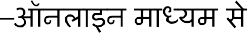 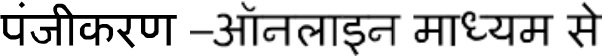 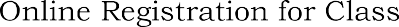 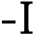 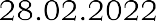 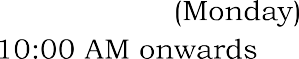 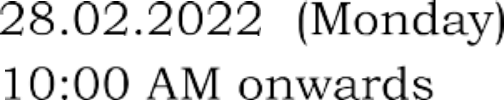 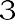 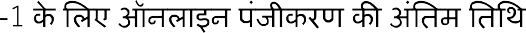 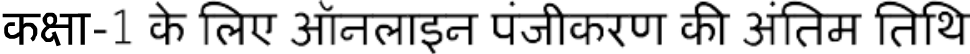 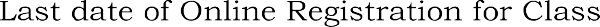 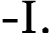 13.04.2022 (WEDNESDAY)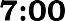 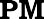 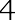 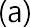 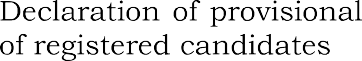 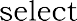 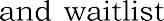 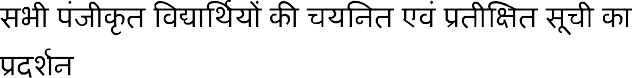 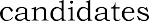 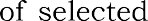 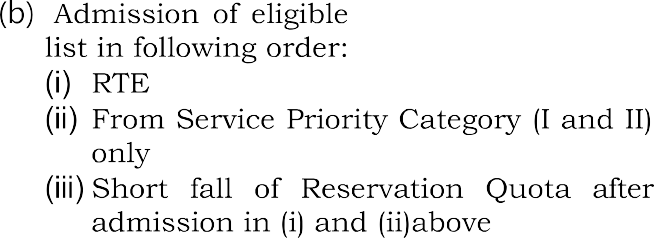 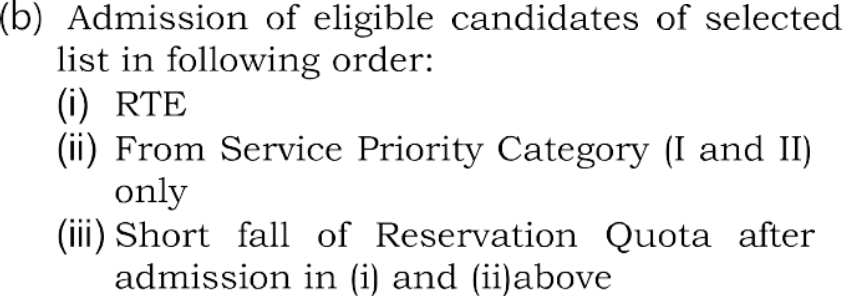 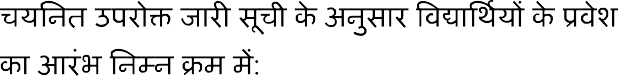 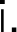 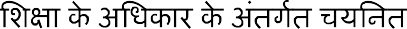 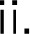 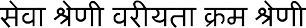 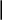 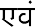 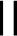 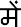 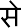 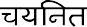 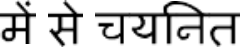 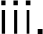 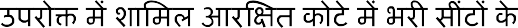 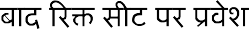 1st  List on 29.04.2022 (FRIDAY)2nd  List on 06.05.2022 (FRIDAY)(If seats remain vacant)3rd  List on 10.05.2022 (Tuesday)(If seats remain vacant)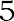 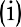 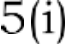 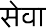 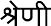 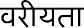 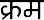 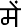 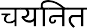 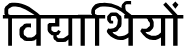 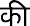 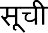 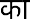 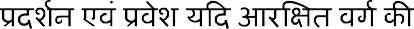 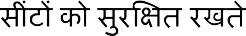 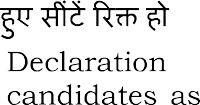 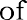 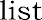 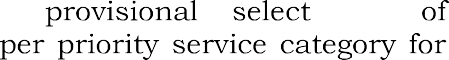 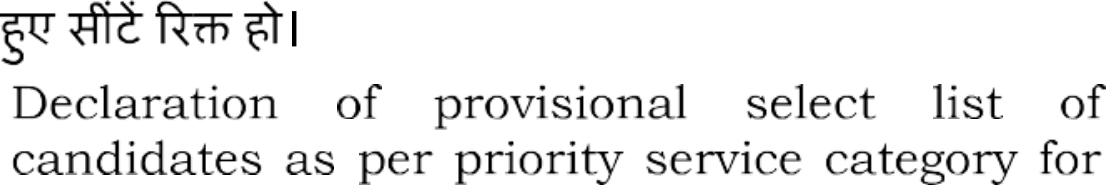 06.05.2022 (FRIDAY) To17.05.2022 (Tuesday)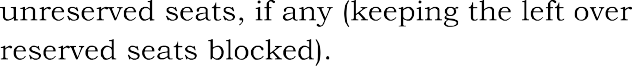 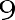 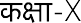 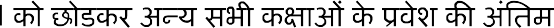 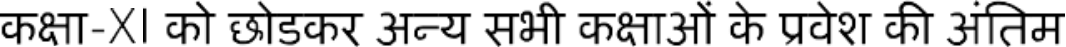 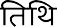 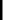 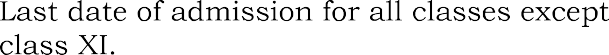 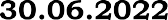 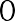 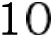 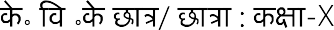 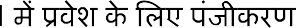 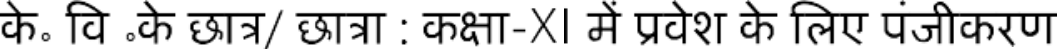 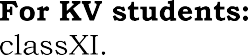 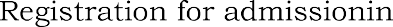 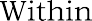 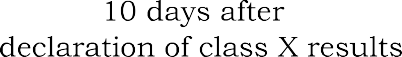 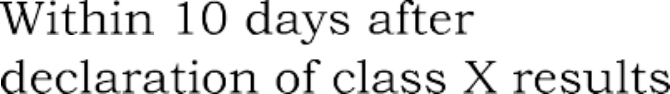 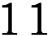 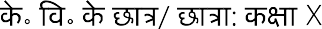 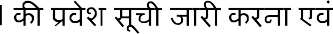 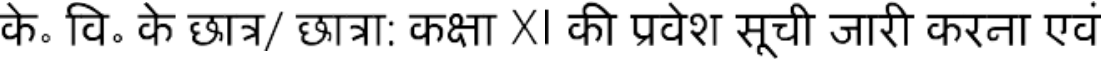 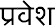 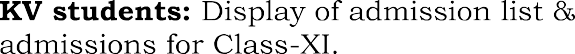 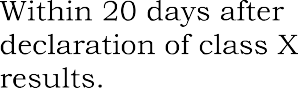 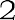 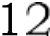 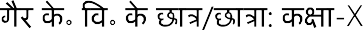 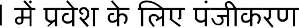 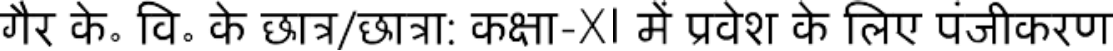 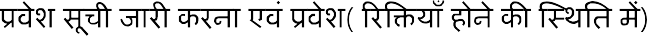 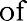 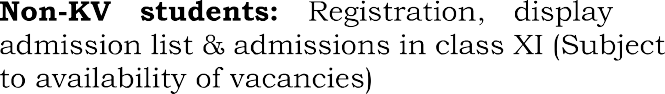 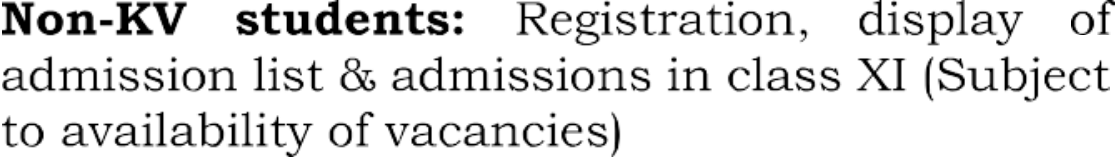 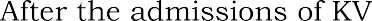 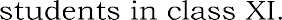 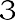 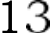 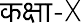 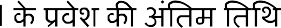 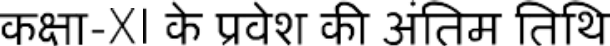 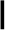 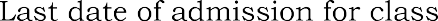 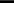 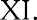 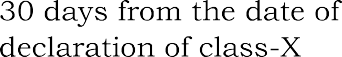 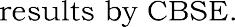 